Международный Конкурс для талантливых и одаренных 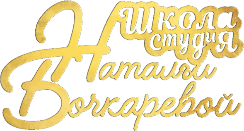 "Проза и Поэзия", г. МоскваДает Вам уникальную возможность ОЧНО представить свои таланты на престижном фестивале-конкурсе.Приглашаем Вас 
 на отборочный III Международный фестиваль-конкурс
«Проза и Поэзия» Конкурсная программа пройдет в два этапа: Отборочный этап: 2,3 и 10 апреля 2022 года.Финальный тур: 14-18 апреля 2022 года.  В Центральном Доме союза Кинематографистов- одной из самых известных площадок Москвы, где проходят известные фестивали не только Москвы, но и всей России.  III Международный фестиваль-конкурс «Проза и Поэзия»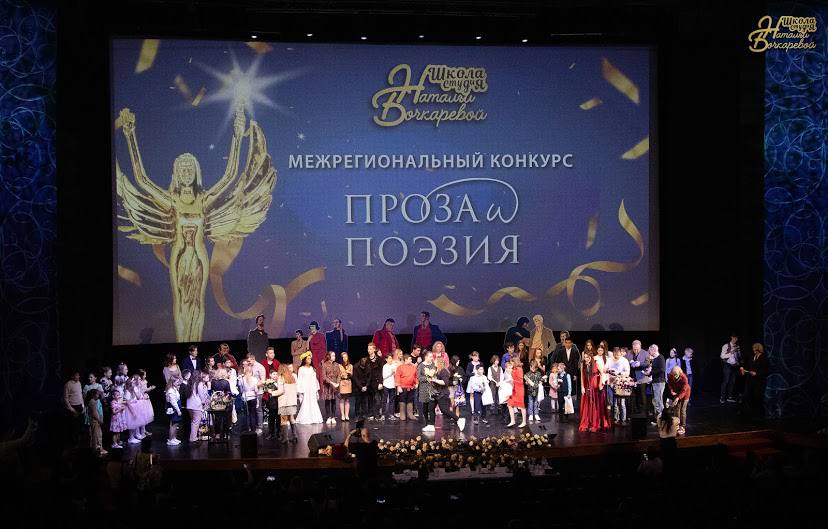 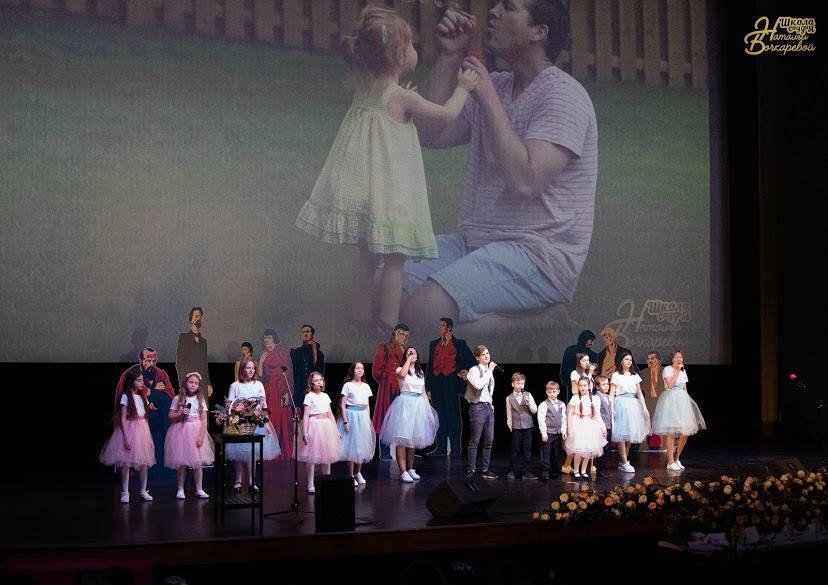 Уникальное мероприятие, которое уже знакомо многим коллективам России.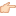  Доброжелательная, искренняя атмосфера творческого праздника! Звездное жюри, в состав которого входят известные актеры и деятели культуры! Специальные гости (блогеры, певцы и композиторы)! Яркие, и запоминающиеся подарки от организаторов и спонсоров мероприятия.  Гран-при номинация с бесплатным годом обучения в Школе-Студии «Натальи Бочкаревой».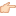 Организационный взнос -  1500 руб./чел.!Не упустите возможность покорить своим талантом!ДЛЯ ТОГО ЧТО БЫ ПОДАТЬ ЗАЯВКУ:Необходимо скачать форму заявки;Заполненную заявку отправить bochkareva_school@mail.ru;Оплатить организационный взнос; Наш адрес: 125047, г. Москва,				         ОРГАНИЗАТОР ПРОЕКТАул. Донская, д.14							  "Проза и Поэзия 2022"E-mail: bochkareva_school@mail.ruСайт: http://www.bochkareva-school.ru					   г. Москва  Екатерина Лебединцева				           +7 (925) 118-31 79